EUROPA INOLVIDABLECENAS INCLUIDAS - 21D/20NMADRID – BURDEOS – PARIS – AMSTERDAM - HEIDELBERG – PRAGA -  INNSBRUCK – VENECIA – FLORENCIA – ROMA – NIZA – BARCELONA – MADRID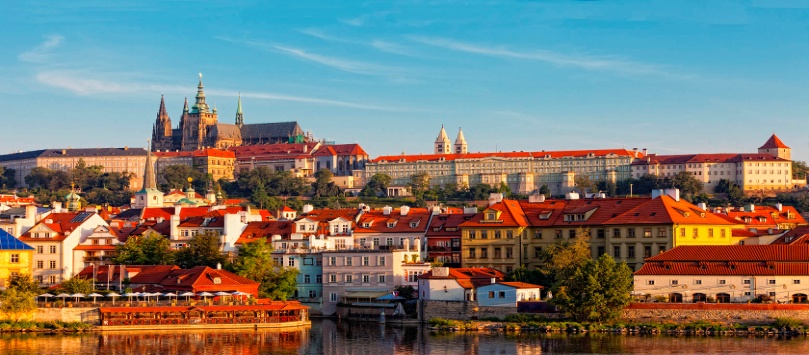 PRECIO INCLUYE Traslado de llegada. 20 noches de alojamiento en hotel categoría Turista.Desayunos diarios.Visitas con guía local en Madrid, París, Amsterdam, Praga, Venecia, Florencia y Roma.Crucero por el Rhin.Media Pensión excepto en Madrid, París y Roma (11 cenas).Guía acompañante.Recorrido en autocar con guía de habla hispana.Seguro turístico y tasas hoteleras. PRECIO NO INCLUYE Boleto aéreo internacional.Traslados de salida.Tarjeta de asistencia requerida para los paises de la zona schengen.Comidas no mencionadas en el itinerario como incluidas.Bebidas no están incluidas.PRECIO POR PERSONA EN DOLARES AMERICANOS:HOTELES PRE-VISTOS O SIMILARESITINERARIO Día 1º. MADRID (domingo)Llegada al aeropuerto internacional de Adolfo Suárez Madrid - Barajas. Recepción y traslado al hotel. Alojamiento.Día 2º. MADRID (lunes)Alojamiento y desayuno. Visita panorámica de esta ciudad cosmopolita, alegre y vital, con amplio recorrido por sus más importantes avenidas, plazas y edificios donde descubrir su historia en cada rincón. Gran Vía, Cibeles, Puerta de Alcalá, Plaza de España, Plaza de Oriente…Resto del día libre para actividades personales.Día 3º. MADRID - BURDEOS (martes) 692 km. Desayuno. Salida por la región norte de España vía Burgos y San Sebastián hacia la frontera francesa, continuación del viaje por la región vinícola de Francia, hasta llegar a Burdeos, antigua capital de los Duques de Aquitania. Alojamiento.Día 4º. BURDEOS - VALLE DEL LOIRA – PARÍS (miércoles) 563 km.Desayuno. Salida hacia Poitiers y Tours, donde iniciaremos un breve recorrido por el Valle del Loira. Parada en Blois, considerada una de las más atractivas poblaciones del Valle, gracias a su bellísimo Castillo. Continuación hasta París. Llegada y alojamiento. Posibilidad de realizar una visita opcional nocturna al París iluminado con un paseo en barco por el Sena. Alojamiento.Día 5º. PARÍS (jueves)Alojamiento y desayuno. Por la mañana visita panorámica de la “Ciudad de la Luz”, recorriendo entre otros la Avenida de los Campos Elíseos, Arco del Triunfo, Torre Eiff el, Isla de la Ciudad etc. Resto del día libre para realizar alguna excursión opcional al Barrio Latino, Montmartre con Catedral, y/o asistir al famoso espectáculo del Lido.Día 6º. PARÍS (viernes)Alojamiento y desayuno. Día libre a disposición para continuar descubriendo esta fascinante ciudad, o para efectuar la excursión opcional al Palacio de Versalles.Día 7º. PARÍS - BRUJAS - ÁMSTERDAM (sábado) 542 km.Desayuno y salida hacia Brujas, tiempo libre para conocer esta atractiva ciudad donde cabe destacar, la Plaza del Mercado, la Basílica de la Santa Sangre, el Lago del Amor, etc. Continuación hacia Ámsterdam. Llegada y alojamiento.Día 8º. ÁMSTERDAM (domingo)Alojamiento y desayuno. Visita panorámica de la ciudad. Tarde libre. Posibilidad de realizar una visita opcional a los pueblos pesqueros de Marken y Volendam.Día 9º. ÁMSTERDAM - CRUCERO POR EL RHIN - HEIDELBERG (lunes) 442 km.Desayuno y salida hacia St. Goar para realizar un crucero por el Rhin desembarcando en Bacharach donde nos espera el autobús que nos conducirá a la ciudad medieval de Heidelberg, sede de la universidad más antigua de Alemania. Alojamiento.Día 10º. HEIDELBERG - NUREMBERG – PRAGA (martes) 531 km.Desayuno y salida hacia Nuremberg, famosa por los juicios de la II Guerra Mundial por su Mercado Navideño y su Muralla Medieval. Continuación a Praga. Alojamiento. Día 11º. PRAGA (miércoles) Alojamiento y desayuno. Por la mañana visita de la ciudad recorriendo el Castillo, Catedral de San Vito, el pintoresco Barrio Pequeño “Malá Strana”, Iglesia de la Victoria del Niño Jesús de Praga, Puente de Carlos, Ciudad Vieja y Reloj Astronómico. Tarde libre.Día 12º. PRAGA - MÚNICH – INNSBRUCK (jueves) 547 km.Desayuno y salida vía Múnich, hacia la frontera con Austria, a través de bellos paisajes alpinos, tiempo libre y continuación en nuestro recorrido para llegar a Innsbruck, capital de la imponente región del Tirol donde destaca la pintura circular de 360º que relata parte de la historia del Tirol, así como el famoso Tejado de Oro. Alojamiento y tiempo libre.Día 13º. INNSBRUCK - VERONA – VENECIA (viernes) 393 km.Desayuno y salida por la autopista atravesando el Paso Alpino de Brenner, donde se encuentra la “Europabrücke”, llegando a Verona, ciudad inmortalizada por William Shakespeare en su famosa obra “Romeo y Julieta”. Continuación a Venecia. Llegada y alojamiento.Día 14º. VENECIA - FLORENCIA (sábado) 256 km.Desayuno. Visita a pie de la ciudad de las 118 islas, recorriendo la Plaza de San Marcos, Palacio Ducal, Puente de los Suspiros etc. Tiempo libre para recorrer por su cuenta las laberínticas calles y canales, y admirar los contrastes entre los bellos palacios situados en el Gran Canal y las pequeñas iglesias. Salida de Venecia para llegar a Florencia. Alojamiento.Día 15º. FLORENCIA - ROMA (domingo) 274 km.Desayuno. Por la mañana visita de la ciudad, cuna del renacimiento y de la lengua italiana. Pasearemos por esta ciudad rebosante de arte, historia y cultura, admirando la Catedral de Santa María dei Fiori con su bello Campanile y el Baptisterio decorado con las famosas Puertas del Paraíso, por donde pasaron personajes tan conocidos como Miguel Ángel o Dante Aligheri. Continuación hacia Roma. Alojamiento. Posibilidad de realizar una visita opcional nocturna por la Roma Barroca.Día 16º. ROMA (lunes)Alojamiento y desayuno. Por la mañana visita panorámica de la Ciudad Imperial, recorriendo los Foros Romanos, Coliseo, Arco de Constantino, Plaza de Venecia y Plaza de San Pedro en la Ciudad - Estado de El Vaticano. Resto del día libre para visitar los famosos Museos Vaticanos y la obra cumbre de Miguel Ángel, la Capilla Sixtina.Día 17º. ROMA (martes)Alojamiento y desayuno. Día libre para actividades personales. Excursión opcional a Nápoles, ciudad situada junto al Volcán Vesubio que sepultó la ciudad de Pompeya en el año 79 d.c., y visitar la Isla de Capri cuya belleza natural cautivó a los emperadores romanos.Día 18º. ROMA - PISA - NIZA (miércoles) 694 km.Desayuno. Fin de los servicios para las personas que realizan el viaje Madrid - Roma. Salida hacia Pisa. Breve visita a la Plaza de los Milagros, lugar conocido internacionalmente por su conjunto monumental compuesto de Catedral, Baptisterio y Campanile (Torre Inclinada). Continuación por autopista atravesando la riviera italiana hasta llegar a Niza. Alojamiento. Posibilidad de realizar una excursión opcional al Principado de Mónaco, Montecarlo y a su famoso casino.Día 19º. NIZA - BARCELONA (jueves) 663 km.Desayuno. Salida por la región francesa de La Provenza, hasta llegar a Barcelona. Breve visita panorámica de la ciudad, recorriendo sus amplias avenidas, Ramblas, Barrio Gótico, etc. Alojamiento.Día 20º. BARCELONA - ZARAGOZA – MADRID  (viernes) 618 km.Desayuno. Salida hacia Zaragoza. Breve parada para admirar la Basílica del Pilar, patrona de la Hispanidad donde podrán admirar varios frescos de Goya. Continuación a Madrid. Alojamiento.Día 21º. MADRID (sábado)Desayuno y fin de nuestros servicios.NOTAS IMPORTANTES:Programa válido para comprar hasta el 15 agosto 2019.Programas comisionables al 11% incluido IGV.Incentivo por pasajero adulto de USD 15.00Tarifas Aplican para 2 pasajeros viajando juntos. Resto de acomodaciones, consultar tarifas.Precios por persona, sujeto a variación sin previo aviso y disponibilidad de espacios.Tipo de cambio referencial en soles S/.  3.50. GENERALES:Programa no incluye tarjeta de asistencia. Consultar por tarifas.El pago final debe de recibirse como máximo 45 días antes de la salida del Tour.Tarifas solo aplican para peruanos y residentes en el Perú. En caso no se cumplan el requisito, se podrá negar el embarque o se cobrara al pasajero un nuevo boleto de ida y vuelta con tarifa publicada y en la clase disponible el día del vuelo.No reembolsable, no endosable, ni transferible. No se permite cambios. Todos los tramos aéreos de estas ofertas tienen que ser reservados por DOMIREPS. Precios sujetos a variación sin previo aviso, tarifas pueden caducar en cualquier momento, inclusive en este instante por regulaciones del operador o línea aérea. Sujetas a modificación y disponibilidad al momento de efectuar la reserva. Consultar antes de solicitar reserva.Los traslados aplica para vuelos diurnos, no valido para vuelos fuera del horario establecido, para ello deberán aplicar tarifa especial o privado. Consultar.Los traslados incluidos en los programas son en base a servicio regular, es decir en base a grupos de pasajeros por destino. El pasajero debe tener en cuenta que todos los traslados de llegada y salida del aeropuerto, hotel y las excursiones, deberá de esperar al transportista, en el lugar indicado y horario establecido (la información de horarios se les comunicará en el destino final). Si esto no sucediera, el transportista no está en la obligación de esperar o buscar al pasajero y continuará con su ruta programada. Por lo tanto, si el pasajero no cumple con los horarios establecidos y no accede a su servicio, no es responsabilidad del transportista; ni está sujeto a reclamaciones o reembolsos hacia la entidad prestadora del servicio. La empresa no reconocerá derecho de devolución alguno por el uso de servicios de terceros ajenos al servicio contratado, que no hayan sido autorizados previamente por escrito por la empresa.Media Pensión ó Pensión completa y/o comidas no incluye bebidas.Es necesario que el pasajero tome en cuenta el peso de la maleta permitida por la línea aérea; autocar o conexión aérea. Tener en consideración que las habitaciones triples o cuádruples solo cuentan con dos camas. Habitaciones doble twin (dos camas) o doble matrimonial, estarán sujetas a disponibilidad hasta el momento de su check in en el Hotel. El pasajero se hace responsable de portar los documentos solicitados para realizar viaje (vouchers, boletos, entre otros) emitidos y entregados por el operador. Es indispensable contar con el pasaporte vigente con un mínimo de 6 meses posterior a la fecha de retorno. Domireps no se hace responsable por las acciones de seguridad y control de aeropuerto, por lo que se solicita presentar y contar con la documentación necesaria al momento del embarque y salida del aeropuerto. Visas, permisos notariales, entre otra documentación solicitada en migraciones para la realización de su viaje, son responsabilidad de los pasajeros. Domireps no se hace responsable por los tours o servicios adquiridos a través de un tercero inherente a nuestra empresa, tomados de manera adicional a los servicios emitidos por los asesores de nuestra empresa. Domireps no se hace responsable en caso de desastres naturales, paros u otro suceso ajeno a los correspondientes del servicio adquirido. En tal sentido, la empresa no resulta responsable del perjuicio o retraso originado por circunstancia ajenas a su control (sean causas fortuitas, fuerza mayor, pérdida, accidentes o desastres naturales, además de la imprudencia o responsabilidad del propio pasajero). Precios y taxes actualizados al día 05 agosto 2019. Material exclusivo para agencias de viajes.TEMPORADA HAB. DOBLEFECHA DE VIAJETEM BAJA  USD 2,34019, 26 Octubre TEM ALTAUSD 2,60024, 31 Agosto07, 14, 21, 28 Septiembre05, 12 octubreCIUDADHOTELES - CategoríasMadridChamartin PBurdeosB&B Bègles TQuality Airport PParísIbis La Villette TB&B Porte des Lilas TÁmsterdamHoliday Inn Arena TBW Plus Almere THeidelbergArcadia TPragaPyramida/ Olympik PDuo/ Clarion PInnsbruckAlpin Park PVeneciaH.I. MargheraMichelangeloFlorenciaMirage PRomaPinewood PCardinal St. Peter PNizaIbis Centre Gare PBarcelonaHesperia Sant Joan TIbis Cornella TMadridChamartín P